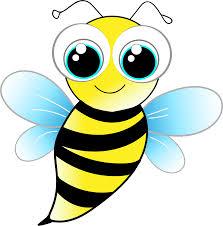 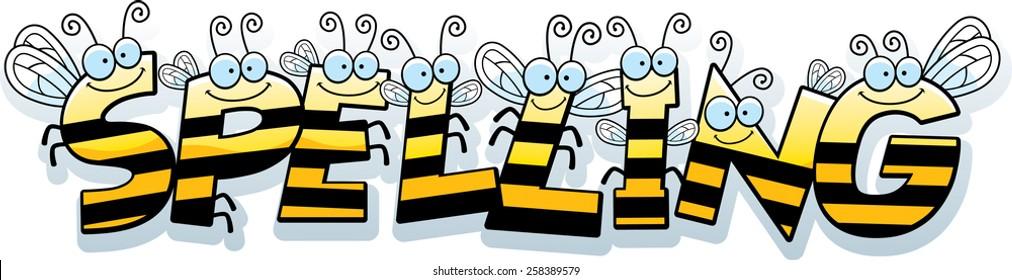 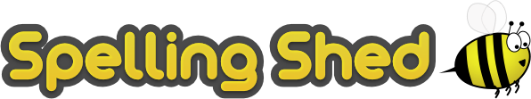 Spelling Test: Year 3 (List 23)Spellings given: 16/04/2024Test On: 23/04/2024
Spelling Rule: Words ending in ‘-ly’ - exceptions